Poema de J. Mª Gabriel y Galán(Wikipedia)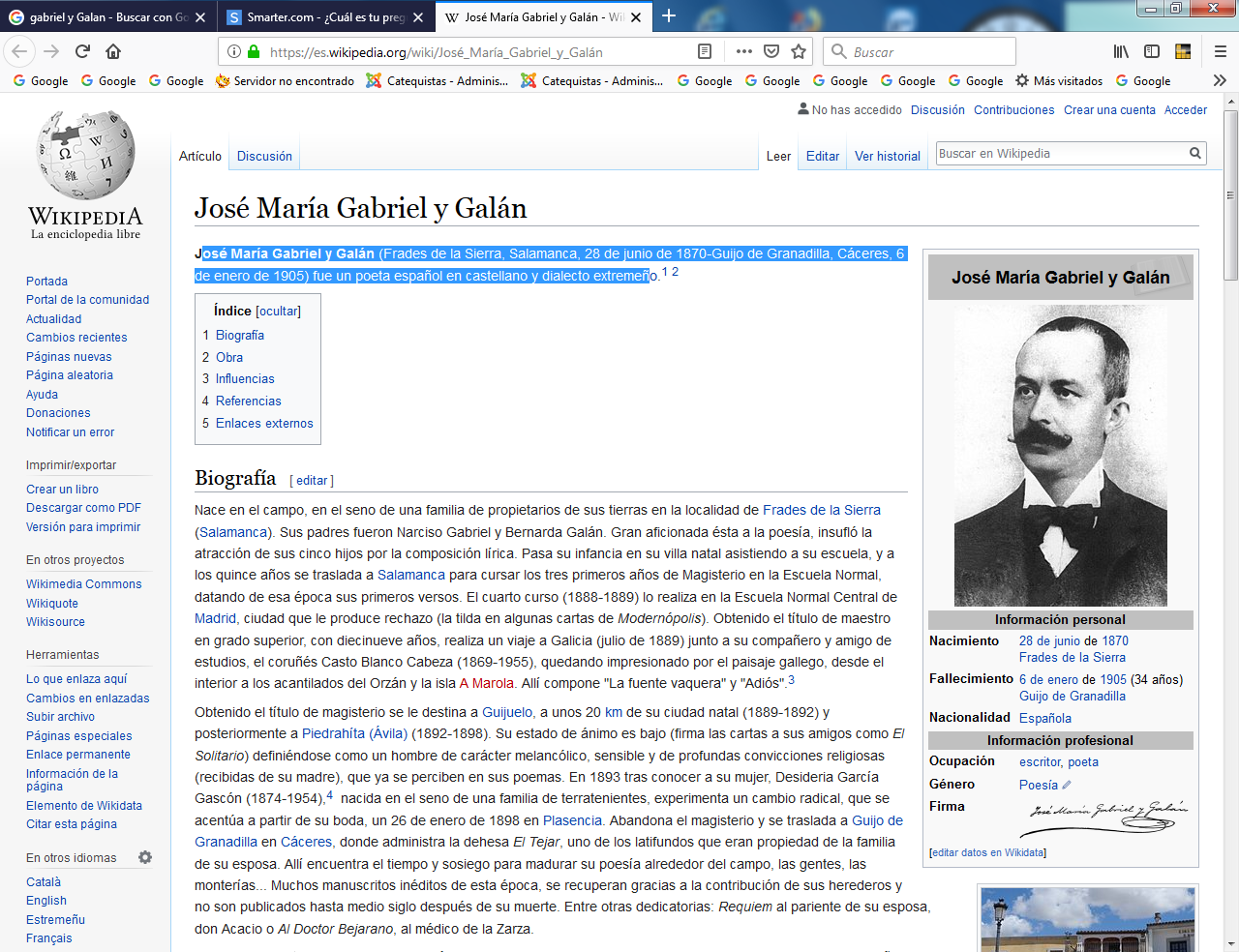     José María Gabriel y Galán (Frades de la Sierra, Salamanca, 28 de junio de 1870-Guijo de Granadilla, Cáceres, 6 de enero de 1905) fue un poeta español en castellano y dialecto extremeño   Nace en el campo, en el seno de una familia de propietarios de sus tierras en la localidad de Frades de la Sierra (Salamanca). Sus padres fueron Narciso Gabriel y Bernarda Galán. Gran aficionada ésta a la poesía, insufló la atracción de sus cinco hijos por la composición lírica.   Pasa su infancia en su villa natal asistiendo a su escuela, y a los quince años se traslada a Salamanca para cursar los tres primeros años de Magisterio en la Escuela Normal, datando de esa época sus primeros versos. El cuarto curso (1888-1889) lo realiza en la Escuela Normal Central de Madrid, ciudad que le produce rechazo (la tilda en algunas cartas de Modernópolis). Obtenido el título de maestro en grado superior, con diecinueve años, realiza un viaje a Galicia (julio de 1889) junto a su compañero y amigo de estudios, el coruñés Casto Blanco Cabeza (1869-1955), quedando impresionado por el paisaje gallego, desde el interior a los acantilados del Orzán y la isla A Marola. Allí compone "La fuente vaquera" y "Adiós".   Obtenido el título de magisterio se le destina a Guijuelo, a unos 20 km de su ciudad natal (1889-1892) y posteriormente a Piedrahíta (Ávila) (1892-1898). Su estado de ánimo es bajo (firma las cartas a sus amigos como El Solitario) definiéndose como un hombre de carácter melancólico, sensible y de profundas convicciones religiosas (recibidas de su madre), que ya se perciben en sus poemas.     En 1893 tras conocer a su mujer, Desideria García Gascón (1874-1954)  ​ nacida en el seno de una familia de terratenientes, experimenta un cambio radical, que se acentúa a partir de su boda, un 26 de enero de 1898 en Plasencia. Abandona el magisterio y se traslada a Guijo de Granadilla en Cáceres, donde administra la dehesa El Tejar, uno de los latifundios que eran propiedad de la familia de su esposa. Allí encuentra el tiempo y sosiego para madurar su poesía alrededor del campo, las gentes, las monterías...     Muchos manuscritos inéditos de esta época, se recuperan gracias a la contribución de sus herederos y no son publicados hasta medio siglo después de su muerte. Entre otras dedicatorias: Requiem al pariente de su esposa, don Acacio o Al Doctor Bejarano, al médico de la Zarza.    Con el nacimiento de su primer hijo, Jesús, en 1898 compone El Cristu benditu, primera de sus famosas Extremeñas en las que el empleo de la lengua vernácula, "el castúo", aroma y vivifica la musa del poeta. Gabriel y Galán se inspira del "deje andaluz" de su admirado maestro Medina para comenzar a componer en este dialecto extremeño. El poema fue dado a conocer a Miguel de Unamuno, entonces catedrático de Lengua y Literatura Griega de la Universidad de Salamanca, por su hermano Baldomero Gabriel y Galán (1868-1926), abogado del estado, columnista de prensa y aficionado a la poesía. Unamuno consideró muy positivamente la pieza y, en general, la obra de Gabriel y Galán sobre la base de lo que suponía de defensa y ejemplo del casticismo. ​    Su consagración como poeta arranca en 1901 cuando en los Juegos Florales celebrados en el Teatro Bretón de Salamanca fue galardonado con la flor natural por su composición El ama, inspirada por la reciente muerte de su madre. Miguel de Unamuno, rector de la Universidad de Salamanca desde el año anterior, presidió un jurado compuesto, entre otros, por Santiago Sebastián Martínez (decano de la Facultad de Filosofía y Letras), Luis Rodríguez Miguel (catedrático de Lengua y Literatura Española) y el escritor Francisco Fernández Villegas (Zeda).  ​ Desde ese momento, Gabriel y Galán comienza a mantener intercambios y correspondencia con el rector de Salamanca. Es notable como en el ambiente ideológico extremadamente polarizado de la Salamanca de 1900 el fuerte conflicto de Unamuno con el entonces obispo de Salamanca, Tomás Cámara y Castro, el padre Cámara (1885-1904), decidido a que fuera destituido de la jefatura de la Universidad, generó una situación compleja al poeta sobre la base de los sucesivos intentos de instrumentalizar su obra por parte de ambos.     Su fama se acrecienta, tras ser triunfador en los Juegos Florales de Zaragoza, Sevilla, Lugo y Buenos Aires. En 1902, año en el que publica sus dos primeros volúmenes ('Poesías' y 'Castellanas'), fue invitado por el Ateneo de Madrid para dar un recital poético que concluyó con un sonoro éxito.7​ El Guijo de Granadilla también quiso contribuir a homenajear a su celebérrimo vecino con el título de Hijo Adoptivo, que la villa le concede el 13 de abril de 1903, ocasión para la que compone Sólo para mi lugar.     En política era de ideas carlistas​ y colaboró con la prensa católica, conocida como la «Buena Prensa».​    El 31 de diciembre de 1904, al finalizar una jornada supervisando las labores del campo, comenzó a encontrarse mal y, transcurrida una semana, el 6 de enero de 1905 falleció probablemente a consecuencia de una apendicitis aguda​ El profundo arraigo del poeta en la población de su comarca se manifiesta en los testimonios de quienes presenciaron el duelo: "Pobres y ricos, jóvenes y viejos, hombres y mujeres, todos, absolutamente todos, acudieron presurosos a la casa mortuoria para orar ante el cadáver por el eterno descanso de su alma y besar sus pies y manos. Las mujeres llorosas y los hombres entristecidos fueron besando los queridos restos".​    En el momento de su muerte, en plena juventud y gloria, era uno de los poetas más leídos de España. Unamuno, en la primera evocación tras el óbito, dijo de su legado: "No ha pasado Galán por la tierra como callada sombra; deja cantos de consuelo para los pobres soñadores del sueño de la vida. En estos cantos nos queda el alma de su alma. Se la dio su pueblo y a su pueblo vuelve". ​ Dejó cuatro hijos: Jesús, Juan, Esteban y Mª Purificación, estos dos últimos fallecidos de modo prematuro.    Tras la muerte del poeta su hermano Baldomero Gabriel y Galán veló por su obra –primero desde Salamanca (1905-1908) y a continuación desde Madrid (1908-1926)– promocionándola en varias ediciones y proveyendo de datos a algunos de sus biógrafos y estudiosos.    El Ayuntamiento de Frades de la Sierra mantiene la casa familiar de nacimiento del poeta y el de Guijo de Granadilla la que habitó hasta su muerte, como museo, donde se muestran manuscritos y objetos personales del poeta, donación de sus herederos. Por otro lado, en las inmediaciones del Guijo, en medio de la península que se encuentra rodeada por el actual pantano de Gabriel y Galán, se alza la Casa de las Conchas situada en la plaza mayor del antiguo señorío medieval de Granada, hoy Granadilla, naturalidad de los hermanos políticos del poeta Cruz García y Gascón y su esposa, María de la Natividad García de la Cruz Jiménez.     En su fachada se puede observar aún la placa conmemorativa del homenaje realizado por ambos al poeta que intercedieron para que el pantano que anegaría las tierras que ellos habían cedido para su construcción llevase su nombre.     Por Real Orden emitida en 1929 se posibilitó poder transmitir los dos apellidos del poeta a su descendencia por lo que Gabriel y Galán pasó a ser el apellido de sus herederos. Al mismo tiempo el rey Alfonso XIII favoreció a su primogénito, Jesús, huérfano de padre a los seis años, sufragando sus estudios de bachillerato en el Real Colegio de Alfonso XII de El Escorial. Posteriormente con una beca del Marqués de Borja cursó estudios de derecho en Real Colegio de Estudios Superiores también en El Escorial.    ​ Entre los descendientes del poeta, José Antonio Gabriel y Galán (1940-1993) siguió sus pasos como escritor de prosa y poesía, Jesús Gabriel y Galán Acevedo realizó la biografía definitiva del poeta (Junta de Extremadura, 2004) y, junto a su hermano José María, editó la que hasta ahora constituye la más afinada versión de sus obras completas (Junta de Extremadura, 2005). Obra      Su obra poética se aparta del modernismo, siendo conservadora en estructura y temática: defiende la tradición, la familia, el dogma católico o, con singular sensibilidad social, la vida campesina. Desde 1898 la poesía de Gabriel y Galán se vuelca hacia el pueblo, la aldea y el paisaje. Su inmersión en el mundo campesino y la voluntad de acercarle la poesía lo pone de relieve la composición de piezas fáciles de fundamento ético-moral: "Sabrás que me he metido a predicador rural: hago unas coplas que yo llamo sermones, casi todas en verso, que recito y declamo los días festivos desde el balcón del Ayuntamiento. Son una vulgaridad estupenda, pero los que me oyen lloran, ríen, se entusiasman y aprenden verdades morales: los hago más buenos, que es mi propósito; digo a todos que vivan unidos y que renieguen de la política que es una mentita inmensa ..." (Carta a Mariano Miguel del Val).  Tal justificación encuentra el uso del dialecto extremeño en sus poesías, captación directa de la palabra hablada por los campesinos, en el que inevitablemente se filtraban diversos vulgarismos. ​ La obra en dialecto extremeño del poeta, practicada a partir de su establecimiento en el Guijo (Cáceres) en 1898, atrajo la floreciente sensibilidad del casticismo novecentista. Autores como Miguel de Unamuno o Ramón Menéndez Pidal se mostraron receptivos a ella animándole a proseguir practicándola.   Este interés de Gabriel y Galán por recoger el habla popular extremeña —aunque pocas veces lo llamó "extremeño" y mucho más "jerga", "lenguaje" o "lingüística de las gentes de por aquí"—17​ dio lugar a algunos análisis filológicos contrastados en torno al déficit de exactitud científica de su trabajo. Ciertamente la pretensión del poeta era muy otra: utilizar una herramienta léxica para acercar su poesía al pueblo. Por otro lado, como ha señalado Antonio Salvador  "la distinción entre dialectalismo y vulgarismo se sitúa en un filo tan tenue que es fácil caer en uno y otro lado de modo indistinto".     Para él "pretender un modelo dialectal perfecto es por otra parte absurdo y sería similar a intentar un modelo popular en el siglo XIV basándonos en las serranas del Libro del Buen Amor, del Arcipreste de Hita, o de otras épocas tomando como base el sayagués, los entremeses, los sainetes, las zarzuelas o tantas modalidades literarias en que se ha escogido un modelo de apariencia popular".​     Gabriel y Galán fue uno de los primeros autores que denunció la miseria de la comarca de Las Hurdes a partir de los poemas 'La jurdana' y 'A Su Majestad el Rey', ambos de 1904. El segundo de ellos tenía por objeto sensibilizar a Alfonso XIII, entonces de visita en Salamanca: "Porque infama la negrura / de la siniestra figura / de hombres que hundidos están / en un sopor de incultura / con fiebre de hambre de pan". Posteriormente el monarca señaló que fue a través de ambas poesías como tomó conciencia del problema de un territorio que aún tardaría en visitar (1922).    En los años sesenta la obra de Gabriel y Galán incrementó su interés internacional: entre 1960 y 1965 la profesora Maria Romano Colangeri (Universita' degli Studi de Lecce) realizó tres estudios sobre diversos aspectos de su obra; ​ en 1969 se concluyó una tesis doctoral realizada por Bessie W. Stanford Stadt (University of Arizona). Poemarios: Castellanas (1902)Extremeñas (1902)Campesinas (1904)Nuevas Castellanas (1905)Religiosas (1906)Una lección de Justicia socialHe dormido esta noche en el monteCon el niño que cuida mis vacas.En el valle tendió para ambosEl rapaz su raquítica manta¡Y se quiso quitar-¡pobrecito!Su blusilla y hacerme almohada!¡Una noche solemne de junio,Una noche de junio muy clara!...Los valles dormían,Los búhos cantaban,Sonaba un cencerro,Rumiaban las vacas...Y una luna de luz amorosa,Presidiendo la atmósfera diáfana,Inundaba los cielos tranquilosDe dulzuras sedantes y cálidas.¡Qué noches, qué noches!¡Qué horas, qué auras!¡Para hacerse de acero los cuerpos!¡Para hacerse de oro las almas!Pero el niño ¡qué solo vivía!¡Me daba una lástimaRecordar que en los campos desiertosTan solo pasabaLas noches de junioRutilantes, medrosas, calladasY las húmedas noches de Octubre,Cuando el aire menea las ramas,Y las noches del turbio Febrero,Tan negras, tan bravas,Con lobos y cárabos,Con vientos y aguas!...¡Recordar que dormido pudieranPisarlo las vacas,Morderle en los labiosHorrendas tarántulas,Matarlo los lobos,Comerlo las águilas!...¡Vaquerito mío!¡Cuán amargo era el pan que te daba!Yo tenía un hijito pequeño-¡Hijo de mi alma,Que jamás te dejé si tu madreSobre ti no tendía sus alas!¡Y si un hombre duroLe vendiera las cosas tan caras!...Pero ¿qué van a hablar mis amores,Si el niñito que cuida mis vacasTambién tiene padresCon tiernas entrañas?He pasado con él esta noche,Y en las horas demás honda calmaMe habló la concienciaMuy duras palabras...Y le dije que sí, que era horrible...Que llorándolo el alma ya estaba.El niño dormíaCara al cielo con plácida calma;La luz de la lunaPuro beso de madre le daba,¡Y el beso del padreSe lo puso mi boca en su cara!Y le dije con voz de cariñoCuando vi clarear la mañana:-¡Despierte mi mozo,Que ya viene el albaY hay que hacer una lumbre muy grandeY un almuerzo muy rico... ¡levanta!Tú te quedas luegoGuardando las vacasY a la noche te vasy las dejas...¡San Antonio bendito las guarda!...Y a tu madre a la noche la dicesQue vaya a mi casa,Porque ya eres grandeY te quiero aumentar la soldada...JOSÉ MARÍA GABRIEL Y GALÁNA la Inmaculada (Coplas)Dime coplas, musa mía.
¿Me las niegas por vulgares?
¿Me reprendes la osadía
de que en coplas populares
quiera cantar a María?

¿Murmuras avergonzada
porque en la ruda tonada
de esta mortal criatura
no cabe la gran figura
de María Inmaculada?

¡Bien lo sé yo, musa mía!
El gran himno de María
no lo rima ni lo canta
miel de humana poesía
ni voz de humana garganta.

Ni tú, porque eres tan ruda
que vives con la desnuda
Naturaleza en amores,
amante, extática y muda
de encinas, piedras y flores,

ni esotra sutil y grave
musa de rica realeza
que dicen que tanto sabe,
daréis jamás con la clave
del himno de la pureza.

Ese gran himno bendito
ya está en los cielos escrito
por Dios con cifras de estrellas...
¿Qué no sabrán decir ellas,
letras de un libro infinito?

Pero escucha, musa mía:
la música reverente
del poema de María
es la total armonía
del Universo viviente,

y todo lo que es cantar,
y todo lo que es bullir,
entero se le ha de dar,
porque cantar es amar,
porque agitarse es sentir.

Y yo, corazón de arcilla,
que adoro tanta grandeza,
le debo mi tonadilla...
Negársela por sencilla
fuera negar mi pobreza.IIYo he cantado cosas puras:
radiosas noches serenas,
empapadas de dulzuras.
de castos silencios llenas
y henchidas de hondas ternuras.

Hele rimado cantares
al candor de las palomas
de mis blancos palomares
y a la miel de los aromas
de mis ricos tomillares.

He cantado la blancura
de la azucena sencilla,
la purísima tersura
de la nieve de la altura,
que es la nieve sin mancilla.

He cantado la pureza
de las fuentes naturales,
la gentil delicadeza
que en los blancos recentales
expresó Naturaleza:

la sonrisa matutina
de los días abrileños,
la disuelta purpurina
con que tiñen la colina
los crepúsculos risueños;

los arrullos guturales
y los ósculos caídos
en las caras celestiales
de los niñitos dormidos
en los brazos maternales...

Cosas puras he cantado,
cosas puras he sentido,
y con ellas embriagado,
como un niño me he dormido,
como un ángel he soñado...

Mas ni en mis noches divinas
con estrellas diamantinas,
ni en mis caseras palomas,
ni en la miel de los aromas
de mis natales colinas,

ni en las puras azucenas,
ni en las fuentes de la umbría,
ni en las auroras serenas,
ni en las dulces tardes llenas
de profunda melodía,

ni en los besos ideales,
ni en las mieles musicales
de las madres cuando cantan,
ni en las risas celestiales
de los niños que amamantan,

encontró la musa mía
pobre símbolo siquiera
que con miel de poesía
interpretarme pudiera
la pureza de María.IIIQué nombre darte, hechicero?
Nada me dice el grosero
decir del humano idioma,
ni cuando dice paloma
ni cuando dice lucero.

¿Cómo bosquejar tu alteza
con pobre imagen oscura
que ofrezca Naturaleza,
si no hizo Dios criatura
gemela tuya en pureza?

Fuente de aguas celestiales,
crisol de amores humanos
que tus ojos virginales
depuran de los livianos
sedimentos mundanales;

sol del más dichoso día,
vaso de Dios, puro y fiel;
¡por Ti pasó Dios, María!
¡Cuán pura el Señor te haría
para hacerte digna de Él!

Manantial de los consuelos,
plenitud de los anhelos,
luz que toda luz encierra,
embeleso de los cielos,
alegría de la tierra...

¿Qué más decirse podría
en tu alabanza y loor,
después de decir que un día
fuiste sin mancha, ¡oh María!,
la Madre del Redentor?

Corazón que ante tu planta
no adore grandeza tanta,
¡muerto o podrido ha de estar!
Garganta que no te canta,
¡muda debiera quedar!

IV
Musa mía campesina,
que vives enamorada
de la fuente y de la encina,
de la luz de la alborada,
de la paz de la colina,

del vivir de mis pastores,
del vibrar de sus sentires,
del pudor de sus amores,
del vigor de sus decires
y el callar de sus dolores...

¿No me has dicho, musa mía,
que te placen cosas bellas?
¡Pues viértete en armonía,
que es centro de todas ellas
la belleza de María!

¿No me dices, cuando cantas
el candor y la humildad,
que te placen cosas santas?
Pues María es, entre tantas,
la más grande santidad.

¿No tienes para la alteza
de cosas puras tonada?
¡Pues la esencia, la riqueza,
el sol de toda pureza
es María Inmaculada!

¡Rima y canta musa adusta!
¡Canta el misterio insondable
cuya grandeza te asusta!...
¡La divina Madre Augusta
con los pobres es amable!

Yo la he visto sonriente
escuchando el balbuciente
decir de rudos cantares
que ante míseros altares
le rimaba ruda gente...

Gente de sano vivir
que al sentirla Inmaculada,
le cantaba su sentir.
¡El del alma enamorada
es el más bello decir!

¡Madre mía! ¡Madre mía!
¡Que beba mi poesía
pureza de tu pureza!
¡Que aprenda a tomar belleza
de tu belleza María!

Que suba tu amor ardiente
del corazón del creyente
a la mente del poeta,
y oirás el himno ferviente
que el gran misterio interpreta!

¡Que el mundo pura te adore!
¡Que te cante y que te implore!
¡Que tú le mires amante
cuando rece, cuando llore,
cuando bregue, cuando cante!

Y que a una voz concertada
diga ante tanta grandeza
la Humanidad prosternada:
¡Gloria a Dios en la pureza
de María Inmaculada!